ГЛУХІВСЬКА МІСЬКА РАДА СУМСЬКОЇ ОБЛАСТІВІДДІЛ ОСВІТИНАКАЗ27.08.2021                                          м. Глухів                          № 213 - ОДПро організацію харчування дітей у закладах освіти на території Глухівської міської ради у 2021-2022 навчальному роціВідповідно до законів України «Про освіту», «Про загальну середню освіту», «Про охорону дитинства», постанови Кабінету Міністрів України від 24 березня 2021 року №305 «Про затвердження норм та Порядку організації харчування у закладах освіти та дитячих закладах оздоровлення та відпочинку», враховуючи вимоги Санітарного регламенту для закладів загальної середньої освіти, що набув чинності 1 січня 2021 року, спільного наказу Міністерства освіти і науки України та Міністерства охорони здоров’я України від 01.06.2005 № 242/329 «Про затвердження Порядку організації харчування дітей у навчальних та оздоровчих закладах», на виконання Міської програми удосконалення організації харчування учнів закладів загальної середньої освіти міста Глухова на 2018-2022 роки, затвердженої рішенням сесії Глухівської міської ради від 19.12.2017 № 301, ураховуючи зміни, внесені до міської програми удосконалення організації харчування учнів закладів загальної середньої освіти міста Глухова на 2018-2022 роки, які затверджені рішенням сесії Глухівської міської ради від 25.02.2021 №14, рішення виконавчого комітету Глухівської міської ради від 14.12.2020 №286 «Про затвердження вартості харчування у закладах освіти на території Глухівської міської ради на 2021 рік», рішення виконавчого комітету Глухівської міської ради від 26.04.2021 №149 «Про внесення змін до рішення виконавчого комітету Глухівської міської ради від 14.12.2020 №286 «Про затвердження вартості харчування у закладах освіти на території Глухівської міської ради на 2021 рік», з метою забезпечення повноцінного раціонального харчування дітей, запобігання харчових отруєнь та виконання санітарно-гігієнічних правил і нормНАКАЗУЮ:Керівникам закладів освіти на території Глухівської міської ради:Організувати якісне та повноцінне харчування учнів та вихованців закладів освіти у 2021-2022 навчальному році згідно нормативно-правових документів та вимог санітарного законодавства щодо організації харчування дітей.На період карантину в зв’язку з поширенням коронавірусної хвороби (COVID-19) під час організації харчування дотримуватися вимог, зазначених у постанові Головного державного санітарного лікаря України від 25 серпня 2021 року №8 «Про затвердження протиепідемічних заходів у закладах дошкільної освіти на період карантину у зв’язку з поширенням коронавірусної хвороби (COVID-19)» та постанові Головного державного санітарного лікаря України від 26 серпня 2021 року № 9 «Про затвердження протиепідемічних заходів у закладах освіти на період карантину у зв’язку поширенням коронавірусної хвороби (COVID-19)».Здійснювати оплату харчування учнів та вихованців за батьківські кошти по безготівковому розрахунку.Призначити відповідальних осіб за організацією харчування дітей у закладі освіти.Забезпечити вартість харчування одного учня та вихованця у день згідно рішення виконавчого комітету Глухівської міської ради.Контролювати виконання норм харчування у закладі освіти, щомісяця проводити аналіз їх виконання із зазначенням у Журналі обліку виконання норм харчування. Інформувати відділ освіти міської ради про виконання норм харчування дітей у закладі освіти посеместрово.Забезпечити складання меню-розкладки на видачу продуктів харчування згідно до Типової форми №З-4, затвердженої наказом Державного казначейства України від 18 грудня 2000 № 130. Забезпечити складання перспективного меню на осінній, зимовий та весняний періоди, погоджувати його з Глухівським відділом державного нагляду за дотриманням санітарного законодавства Шосткинського управління Держпродспоживслужби в Сумській області.Забезпечити складання окремого меню для дітей, які потребують дієтичного харчування.Впроваджувати нові підходи до організації харчування у закладах загальної середньої освіти у контексті розроблення нових меню.Заборонити використання пощербленого та потрісканого столового посуду.Створити комісію з бракеражу продуктів харчування та продовольчої сировини, до складу якої входять особа відповідальна за організацію харчування, медична сестра закладу освіти, комірник та кухар.Контролювати своєчасне проходження медичних оглядів працівниками шкільної їдальні згідно наказу Міністерства охорони здоров’я України від 23.07.2002 №280.Скласти та затвердити графіки харчування дітей у закладі освіти.Організувати чергування працівників закладу освіти під час харчування учнів у шкільній їдальні.Забезпечити ведення Журналу реєстрації температурного режиму в холодильнику (морозильній камері) відповідно наказу Міністерства охорони здоров’я України від 21.12.2010 №1141.Забезпечити ведення у закладі освіти Зошита обліку відходів, контролювати зачистки свіжих овочів, результати обробки, відходи після холодної обробки або другої термічної обробки риби та м’яса.Забезпечити поставку в заклад освіти якісних сертифікованих продуктів харчування, належне зберігання продуктів у складських приміщеннях та у холодильному обладнанні.Здійснювати осучаснення матеріально-технічної бази харчоблоків, впровадження у закладах освіти системи безпечності та якості харчових продуктів і процесів виробництва (НАССР).Довести до відома батьків порядок харчування дітей, створити інформаційні куточки.Розглядати питання організації харчування у закладі освіти на засіданні педагогічної ради, нарадах при директорові, завідувачу закладу дошкільної освіти та батьківських зборах.Здійснювати роботу з підвищенням показників охоплення гарячим харчуванням учнів закладів загальної середньої освіти різних вікових категорій, проводити інформаційно-роз’яснювальну роботу серед дітей та їх батьків.Керівник закладу освіти несе персональну відповідальність за стан організації харчування у закладі освіти та виконання даного наказу.Контроль за виконанням даного наказу залишаю за собою.Начальник відділу освіти                                            Оксана ЮДІНА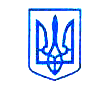 